 Ementa: os Evangelhos 2021, Módulo 4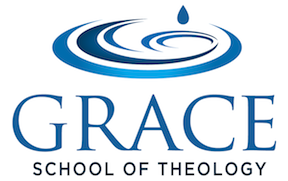 BI-340  Os Evangelhos (3 créditos)Descrição do CursoUm resumo e exposição dos Evangelhos, com ênfase na teologia bíblica desses livros, seu gênero e sua aplicação. Local:On Line Blue JeansDia e Horário das AulasQuarta-feiras, 19h00–22h00 BT  13 de janeiro até 03 de março, 2021 (Módulo 4) Informação de Contato pelo ProfessorMark A. Ellis, Ph.D.E-Mail: mellis@gsot.edu
Telefone celular: (11) 98282-9521
WhatsApp: (+55 11) 98282-9521
Skype: dr.markellisNB: embora possamos conversar através de chamadas telefônicas, Facebook, skype, etc., nenhuma comunicação torna-se formal e comprometidos até confirmado através de e-mail encaminhado pelo endereço eletrônico mellis@gsot.edu. Se não for verificado por e-mail, todas as outras comunicações são desconsideradas. Horários de Atendimento: normalmente estou sentado na minha escrivaninha das 6h30 até 12h00, e das 14h00 até 18h00, BT. Muitas vezes, estou disponível também durante a tardinha do dia. Pré-requisitosRS 503  TH 560Livros ObrigatóriosCarson, D. A. e Douglas Moo. Introdução ao Novo Testamento. Ferramentas AdicionaisComputador  Acesso ao Internet  Microsoft Word Requerimentos e Tarefas Dessa MatériaLeituras (100 pontos, ou 10% da nota final)Começando com a primeira semana das aulas (13/01; i.e., em preparação pela primeira aula), o participante deveria completar a leitura de capítulo 1 de Carson e Moo  (“Carson e Moo”), entrar no site e responder à pergunta proposta pela semana, e completar a provinha de 10 perguntas. Haverá cinco leituras baseadas em Carson e Moo, e a leitura dos Quatro Evangelhos. Cada leitura vale ou 11 ou 12 pontos, ou 1,0% da nota final. É necessário fazer a leitura antes de participar nos fóruns. O participante registrará a leitura no relatório de leituras encontrado no fim desse documento, e o mandará ao professor antes do início da última aula (19h00, no dia 03/03/2021). Fóruns (100 pontos, ou 10% da nota final)Começando com a primeira semana das aulas (30/03; i.e., em preparação pela primeira aula), o participante deveria entrar no site e responder à pergunta proposta pela semana. A pergunta será baseada na leitura, então é necessário fazer a leitura antes de participar no fórum. A expectativa é que o aluno escreverá entre 150 até 200 palavras para cada resposta pessoal. Também, deveria escrever uma interação com duas respostas dos seus colegas, uma resposta de 25 até 100. Cada semana (seu próprio post mais duas interações) vale 10 pontos por sua resposta, e 05 pontos por cada resposta à postagem de dois colegas, ou 2% da nota final. Obs: se você for o primeiro ou segundo aluno para responder, precisaria voltar mais tarde para responder às duas postagens de seus colegas. Provinhas (100 pontos, ou 10% da nota final) QuandoNosso estudo está dividido entre cinco capítulos: o problema sinótico, e os quatro evangelhos. No primeiro dia de cada capítulo, haverá uma provinha no Canvas para ajudar o aluno na sua leitura de Carson e Moo. A provinha será composta de dez sentenças tiradas de Carson e Moo, cinco sendo corretas, e cinco sendo modificadas. O aluno deveria identificar quais cinco são “verdadeiras” e quais cinco são “falsas”. Um guia de estudo será fornecido para o aluno preparar-se pela provinhaEstudo Sintético (500 pontos, ou 50% da nota final)Nota Explicativa sobre o Estudo Sintético: para desenvolver as habilidades do aluno para fazer estudos exegéticos por si mesmo, o aluno fará um estudo sintético sobre o Evangelho de Marcos. O aluno completará quatro componentes dos estudo, a tabela observatória, o esboço, e a mensagem do livro com convalidação + cinco temas chaves com convalidações. O aluno receberá cada tarefa de volta com orientações como melhorar seu desempenho, e no fim do módulo, o aluno entregará todos os componentes juntos e corrigidos como seu projeto final. Tabela Observatória. Prazo: 27/01/2021. (100 pontos, ou 10% da nota final)Conforme às orientações do professor sobre como fazer a tabela observatória, o participante entregará uma tabela analítica do Evangelho de Marcos antes do início da quarta aula (20 de abril). Pretendo fazer um vídeo explicando como fazer uma tabela observatória essa semana!Esboço de Marcos. Prazo: 10/02/2021. (100 pontos, ou 10% da nota final)Seguindo as orientações do professor, o participante entregará um esboço do Evangelho de Marcos, no início da sexta aula. Veja as orientações oferecidas no vídeo no meu canal de youtube: 

https://www.youtube.com/watch?v=VN9BM4MyvBoMensagem com convalidações. Prazo: 02/24/2021. (100 pontos, ou 10% da nota final)Baseado no seu analise do livro, o aluno entregará um documento apresentando a declaração da mensagem do livro de Marcos, depois, o sujeito proposto pelo aluno e a defesa (“convalidação”) de seu entendimento, e depois, o complemento proposto pelo aluno e a defesa. Cinco temas chaves. Prazo: 02/24/2021. (100 pontos, ou 10% da nota final)Baseado no seu estudo do livro, o aluno apresentará cinco temas chaves do livro, e sua convalidação.Projeto final: O Estudo Sintético. Prazo: 07/03/2021. (300 pontos, ou 30% da nota final)Depois de receber suas tarefas de volta, o aluno terá a oportunidade para corrigir e melhorar as quatro componentes, combiná-las em num só documento, e entrega-lo como o projeto final dessa matéria. Tarefas e Pontos:Leituras	100 pontosFóruns	100 pontosProvinhas	100 pontosTabela Observatória	100 pontosEsboço de Marcos	100 pontosMensagem	100 pontosTemas chaves	100 pontosEstudo Sintético:	300 pontosTotal:	1000 pontosProgramação dessa MatériaAcompanhamento AcadêmicoPara obter assistência adicional ou mais informações sobre planos de graduação ou cursos futuros que o GRACE possa oferecer, entre em contato com seu orientador acadêmico. Você pode encontrar informações sobre o seu orientador acadêmico em Populi. Se você tem questões ministeriais, pessoais ou espirituais que deseja discutir, não hesite em entrar em contato comigo ou entre em contato com o Departamento de Serviços ao Estudante. Todas as informações compartilhadas nesses casos serão mantidas em sigilo absoluto.Política De  Participação na SalaA Grace School of Theology acredita que a interação entre o professor e os alunos é uma parte vital do treinamento. Essa interação pode ocorrer na sala de aula e / ou online. Todas as aulas utilizam o Canvas como o Sistema de Gerenciamento de Aprendizagem (LMS) on-line, independentemente de o aluno estar presente na sala de aula, apenas on-line ou uma mistura dos dois. Todos os alunos devem participar / participar do curso semanalmente. Os professores preparam tarefas que normalmente são devidas semanalmente. A participação na Grace é definida como participação acadêmica nos cursos, como 1. participando nas aulas fisicamente na sala de aula, ou assistindo os vídeos das palestras. 2. Fórum,3. cumprindo as provas e provindas, e 4. entregando outras tarefas como estipuladas na ementa. Atenção: Mera comunicação entre o aluno e o professor não constitui presença na aula. Se um aluno tiver planejado ausências por motivos pessoais, deverá notificar o professor assim que for conhecido, para que ele possa trabalhar à frente e não ficar para trás. Os professores levarão em conta emergências pessoais e familiares, mas é responsabilidade do aluno notificar o professor o quanto antes possível de qualquer interrupção potencial em seus estudos.
Matérias Modulares (8-semanas)Os alunos matriculados em aulas modulares (8 semanas) que não frequentam (conforme definido acima) por 14 dias consecutivos receberão uma nota final de F/A (Falha no Atendimento) para a matéria.Integridade AcadêmicaA integridade acadêmica é essencial em nossa busca pela verdade e pela formação espiritual do aluno. Qualquer estudante que comprovadamente cometeu qualquer tipo de desonestidade acadêmica, como plágio, trapaça ou falsificação de informações, receberá ação disciplinar. O grau de disciplina dependerá da gravidade e padrão do crime. A primeira infração à integridade acadêmica resultará em um zero automático para a tarefa ou, a critério do membro do corpo docente, no reenvio da tarefa com uma redução de nota. A segunda infração resultará em falha automática do percurso. A terceira infração resultará em demissão acadêmica. Um ano após a demissão, o aluno poderá ser readmitido em seu programa com a condição de que qualquer infração adicional resulte em expulsão imediata e permanente da escola.PARA GARANTIR A ORIGINALIDADE DE TAREFAS POR ESCRITO E MELHORAR A HABILIDADE do pensar crítico, A GSOT ULTILIZA A TURNITINA, UM SOFTWARE DE TERCEIROS EMBUTIDO EM CANVAS QUE DETECTA E RELATA CASOS DE PLÁGIO.Política sobre Tarefas AtrasadasEm geral, as tarefas atrasadas não são aceitas por uma questão de justiça para os alunos e professores que terão suas tarefas já revisadas e, na maioria dos casos, discutidas nas aulas com base nas datas de vencimento. A única exceção a esta política será feita para estudantes que estão sob circunstâncias atenuantes além de seu controle. Quando ocorrem circunstâncias extremas, os alunos são responsáveis por entrar em contato com o professor para fazer arranjos alternativos a seu critério.Explanação de Notas AlfabéticasA	Trabalho de qualidade excepcional.B	Trabalho de qualidade superior.C	Trabalho de qualidade aceitável. “C” significa que a tarefa era satisfatória e adequada para atender os objetivos de tal tarefa. D Trabalho de qualidade inferior, mas aceito. F Trabalho de qualidade inaceitável. Escala  de Letras e Notas Numéricas *   	Desistiu, passando. Desistiu durante as primeiras nove semanas de uma matéria de 16 semanas, ou durante as primeiras cinco semanas, durante uma matéria de oito semanas.**  	Desistiu, reprovado. Desistiu depois das primeiras nove semanas de uma matéria de 16 semanas, ou depois das primeiras cinco semanas de uma matéria de oito semanas. Divulgação Relacionado com Alunos com Deficiências FísicasOs alunos com deficiências físicas que desejam acomodação para sua deficiência devem se identificar como indivíduos portadores de deficiência e fornecer as informações apropriadas que comprovam a deficiência ao Departamento de Serviços ao Estudante. Uma vez confirmado, o Departamento de Assuntos Acadêmicos avaliará o impacto da deficiência no programa acadêmico do aluno e registrará as acomodações acadêmicas necessárias. Os instrutores não são obrigados a fornecer acomodações para deficientes sem as devidas aprovações da administração da Grace. Os alunos são encorajados a ler o Catálogo Grace, que contém mais informações sobre a Política de Acomodação Razoável e a Política de Acesso a Pessoas com Deficiências Físicas.Matérias Quaisquer materiais instrucionais, como as aulas em vídeo do instrutor, as notas do curso e os slides do Power Point disponibilizados para o aluno na sala de aula ou on-line, não devem ser compartilhados com nenhum indivíduo ou grupo de pessoas fora da classe sem a permissão do professor. Também não devem ser publicados na Web ou publicados de qualquer forma sem a permissão por escrito do professor.  Bibliografia Seletiva Carson, D. A. e Douglas Moo. Introdução ao Novo Testamento. São Paulo: Vida Nova, 1977.https://www.amazon.com.br/Introdu%C3%A7%C3%A3o-Ao-Novo-Testamento-Carson/dp/8527502348/ref=sr_1_1?__mk_pt_BR=%C3%85M%C3%85%C5%BD%C3%95%C3%91&keywords=Carson+Moo+Introdu%C3%A7%C3%A3o&qid=1585158124&sr=8-1Essa é a primeira edição, desde que a segunda edição ainda não foi traduzida em português. A Bíblia. A versão usada pelo professor na sala de aula será a Nova Versão Internacional. Isso não consta um endosso dessa versão. Relatório de LeiturasDiante de Deus e Seu trono, afirmo que tenho lido as seguintes itens antes do início das aulas indicadas. Nome do Aluno: ________________________________________Escreva “s” (“sim”) ou “n” (“não”) no lugar da sublinhada ( __ ) para indicar se leu ou não o texto indicado.AulaDataConteúdoTarefas e Prazos(11/01)Carson e Moo, cap. 1, pp. 19-62.Provinha sobre O Problema SinóticoFórum em resposta a leitura.113/01Introdução:Ementa da Matéria, Período intertestamentário, Problema SinóticoIntrodução:Ementa da Matéria, Período intertestamentário, Problema Sinótico(18/01)(Mateus)Carson e Moo, cap. 2Provinha sobre MateusFórum, resposta pessoal a leitura220/01MateusFórum, em resposta a postagens de dois colegas.O Evangelho de Mateus327/01MateusTabela Observatória de Marcos (01/02)(Lucas)Carson e Moo, cap. 4Provinha sobre LucasFórum, resposta pessoal a leitura403/02LucasFórum, em resposta a postagens de dois colegas.O Evangelho de Lucas510/02LucasEsboço de Marcos(15/02)(João)Carson e Moo, cap 5.Provinha sobre JoãoFórum, resposta pessoal a leitura617/02JoãoFórum, em resposta a postagens de dois colegas.O Evangelho de João724/02JoãoMensagem de Marcos + Cinco Temas Chaves(02/28)(Marcos)Carson e Moo, cap. 3Provinha sobre MarcosFórum, resposta pessoal a leitura803/02MarcosFórum, em resposta a postagens de dois colegas.O Evangelho de Marcos07/03Projeto finalEstudo SintéticoA +   99-100B+	91-93C+ 83-85D+	75-77F	0-70I	IncompletoAUD AuditA      	96-98B	88-90C    80-82D	72-74WP*	IP	Em progressoA- 	94-95B-	86-87C-  78-79***D-	70-71WF**F/A	Ausente   DataPrazo Pelas Tarefas de Leituras11/01Carson e Moo, pp. 19-62: O problema sinótico.__18/01Carson e Moo, cap. 2 (Mateus) __20/01O Evangelho de Mateus__01/02Carson e Moo, cap. 4 (Lucas) __03/02O Evangelho de Lucas__15/02Carson e Moo, cap. 5 (João)__17/02O Evangelho de João__01/03Carson e Moo, cap. 3 (Marcos) __03/03O Evangelho de Marcos__